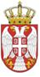       Република Србија      ОСНОВНА ШКОЛА „ЋЕЛЕ-КУЛА“Ниш, Радних бригада 28Број: 610-389/13-15-2019-04Датум: 24.10.2019. годинеИЗВОДиз записника са 15. седнице Школског одбора Основне школе „Ћеле-кула“ Ниш, одржане 24.10.2019. године са почетком у 1700 сатиСедници присуствовало пет чланова Школског одбора.О Д Л У К ЕУсвојен записнк са 15. седнице;Донете Измена Развојног плана Школе;Донете Измена Годишњег плана рада Школе за школску 2019/20. годину;Донет Правилник о управљању сукобом интереса у Основној школи „Ћеле-кула“ Ниш;Донет Правилник о избору уџбеника;Донет Правилник о о закупу школског простора у Основној школи „Ћеле-кула“ Ниш;Донет Правилник о похваљивању и награђивању запослених  у Основној школи „Ћеле-кула“ Ниш;;Донет Правилник о управљању донацијама у Основној школи „Ћеле-кула“ Ниш;Донет Правилник о стицању и расподели сопствених прихода у Основној школи „Ћеле-кула“ Ниш;Донета одлука о захтеву директора за коришћење дела годишњег одмора;Седница је завршена у 1800 часова.Записничар					Марија Петровић